АльпинистыАлые цветыАпельсинБутербродБелкаБольшой братецВесёлые пальчикиВеерВкусное угощениеВстречаВышли пальчики гулятьВоздушные щелчкиВертолётГусь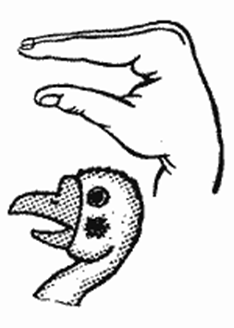 ДружбаДружные пальчикиДождикДомикЁлкаЁлка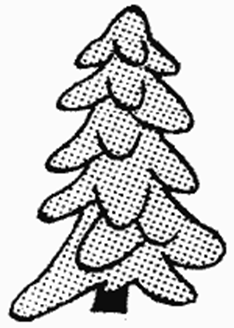 ЖукЗайцы и морковкаЗайчики по лесу шлиЗарядкаЗаяц и барабанЗимние забавыЗдравствуй!Зайчик в норке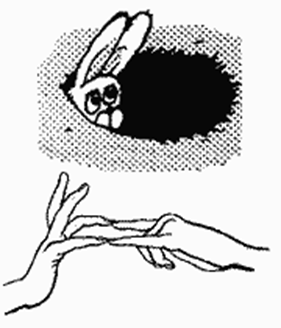 Зайка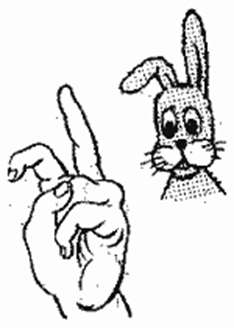 Зайка и зеркало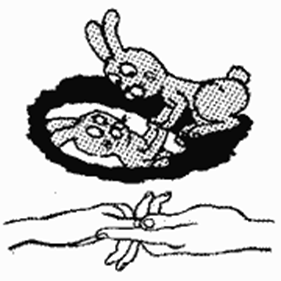 ЙогКормушкаКачелиКоготочкиКомарикКисточкаКорзинка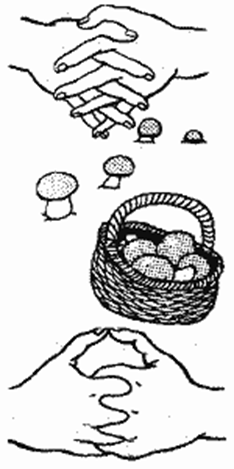 Колокольчик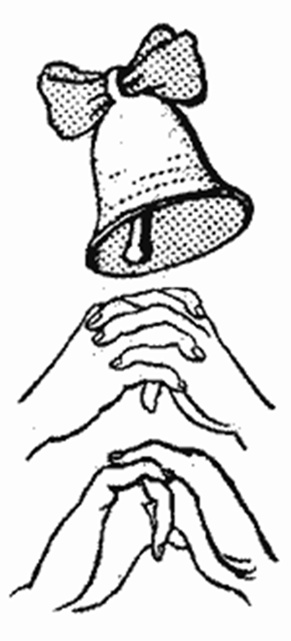 Кошка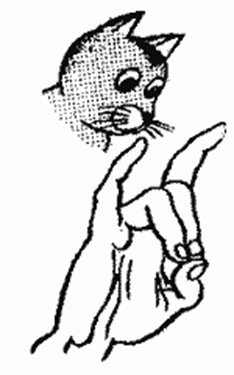 Коза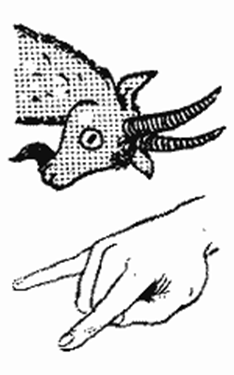 Лошадка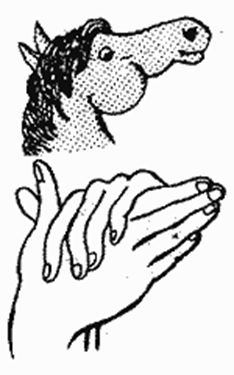 ЛадошкиЛистья солнцем наливалисьЛодка и пароход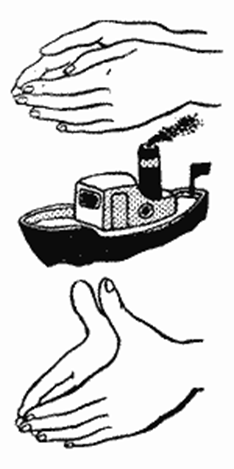 Мы морковку посадилиМайский жукМоя семьяМышка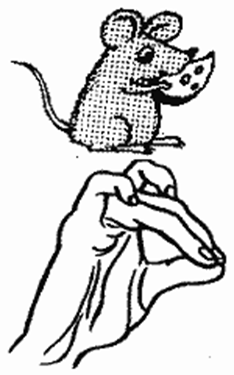 На ёлкеНа моей рукеНожницыНу-ка, братцы, за работу!ОчкиОсенние листьяОтдохнёмПавлинПальчик-мальчикПальчиковый массажПирожкиПо грибыПросыпались зайкиПять пальчиковПальчики здороваютсяПомощникиРисунокРучки, спляшите разок!С добрым утром!СнежокСкворечник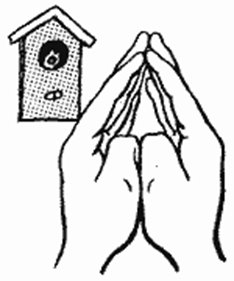 СтулСтолСобачка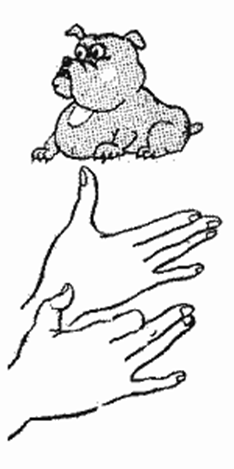 ТеремокУлиточкаУтятаФлажокЦепочка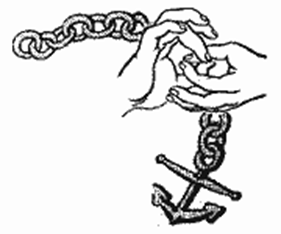 ЦветокЧеловечекШалунШарик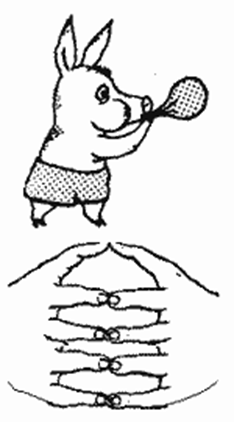 ЩедростьЭтот пальчикВ гору лезут альпинисты.«Обрисовываем» мизинчик до «вершины» пальчикаВниз летят парашютисты.Продолжаем обрисовывать мизинец от «вершины» до «основания»Вверх стремятся скалолазы.Поднимаемся до «вершины» безымянногоВ море рвутся водолазы.«Ныряем»  в «море» до «впадины»Змей воздушный мчится ввысь,Роет нормы крот всю жизнь.Продолжаем движением вверх-вниз в такт стихамиСлон боится очень мыши,Падают сосульки с крыши.«Обрисовываем» указательный до ложбинки между ним и большимРебятишки в гору самиТащат за веревку сани.Медленно, с  трудом «поднимаемся в гору» С горки катятся на санкахДети в шубках и ушанках.На двух последних строчках «съезжаем с горы»Наши алые цветки Раскрывают лепестки.Дети соединяют обе руки ладонями друг к другу в форме тюльпана, медленно раскрывают пальцыВетерок чуть дышит,Лепестки колышет.Покачивают кистями рукНаши алые цветки Закрывают лепестки,Медленно закрывают пальцыТихо засыпают,Головой качают.Покачивают сложенными кистямиМы делили апельсин, Много нас, а он один.Это долька для кота.Эта долька для ежа.Эта долька для бобра.Это долька для чижа.Ну, а волку-кожураПоочередно разгибают пальцы,Сжатые в кулачок, начиная с мизинца.Колбасу порежемПопеременно стучим ребрами ладоней по столуИ сырок натрёмТрём кулачок о кулачокВсё на хлеб положимЛадошки на столе то внутренней, то внешней сторонойУгостить вас сможемСгибаем и разгибаем пальчики, как бы приглашая прийти.Бутерброд для Маши,Бутерброд для Саши,Для Иришки и Маришки,Левой обхватываем каждый пальчик по очереди на правой рукеДля Андрея и Сергея,Вот для Дани и для Тани,Есть для Гали и для ВалиПравой обхватываем каждый пальчик по очереди на левой рукеЕшьте, не стесняйтесь,Сгибаем и разгибаем пальчикиЧаще улыбайтесь!Рисуем в воздухе двумя руками симметричную улыбкуСидит белка на тележке,Продаёт она орешки:Пальчики сжаты в кулачки, ударяем кулак о кулакЛисичке-сестричке,Разгибаем большой пальчикВоробью, синичке,Разгибаем указательный и средний пальчикМишке толстопятомуРазгибаем безымянный пальчикИ заиньке усатому.Разгибаем мизинчикПокажи уменье другу, Покружись-ка ты по кругу!Четыре пальца правой руки (кроме большого) сжать в кулак. Большой палец поднять вверх и выполнять круговые движения.Раз, два, три, четыре, пятьЗагибать пальчикиВышли пальчики гулять.Разгибать по очереди Этот пальчик самый сильный,Самый толстый и большой.Показываем большой палецЭтот пальчик для тогоЧтоб показывать его.Показываем указательный палецЭтот пальчик самый длинныйИ стоит он в середине.Показываем средний палецЭтот пальчик безымянныйИзбалованный он самыйПоказываем безымянный палецА мизинчик хоть и малОчень ловок и удал.Показываем мизинец Раз, два, три, четыре, пятьЗагибать пальчикиВышли пальчики гулять.Разгибать по очередиСолнце светит очень ярко, И ребятам стало жарко. Достаем красивый веер — Пусть прохладою повеет. Соединить прямые пальцы рук. Расслабить руки от локтя, превратив их в большой веер, который обмахивает лицо ветерком.Тесто замесили мы,Дети сжимают и разжимают пальцыСахар не были мы,Постукивают пальцамиПироги пшеничныеСоединяют ладошкиВ печку посадили мы.Руки вытягивают вперёдПечка весело горит,Покачивают головойНаша мама говорит:Одну руку прикладывают груди«Крошки, что останутся,Ладошки вверхВоробью достанутся».Руки протягивают впередПовстречались два котёнка: «Мяу-мяу!»Соединяем большие пальцы рукаДва щенка: «Ав-ав!»Соединяем указательные пальцы рукДва жеребёнка: «Иго-го!»Соединяем средние пальцы рукДва тигрёнка: «Р-р-р!»Соединяем  безымянные пальцы рукДва быка: «Мууу!»Смотри, какие рога!Соединяем мизинцыРаз, два, три, четыре, пять!Пальцы сжаты в кулачки, разгибаем каждый пальчик, начиная с большогоВышли пальчики гулять.Сжимаем и разжимаем кулачкиРаз, два, три, четыре, пять!Загибаем каждый пальчик, начиная с большогоВ домик спрятались опять.Ударяем кулак о кулакВо дворе у брата Бегали котята. Испугавшись щелчка, Разбежались кто куда.Кончик указательного пальца правой руки сильно вдавить в подушечку большого пальца. Остальные пальцы поднять вверх. Указательный палец резким движением вперед делает сильный щелчок в воздух (3 раза). По аналогии выполнять щелчки средним, безымянным пальцами и мизинцем.Быстро лопасти крути! Вертолет, лети, лети!Пальцы обеих рук (кроме указательных и больших) — в положении плетеной корзинки. Указательные пальцы выдвинуть вперед и соединить их подушечками (это — «хвост вертолета»). Большими пальцами выполнять совместные, быстрые круговые движения, как лопасти вертолета.Гусь стоит и все гогочет,Ущипнуть тебя он хочет.Предплечье вертикально. Ладонь под прямым углом. Указательный палец опирается на большой. Все пальцы прижаты друг к другу.Дружат в нашей группеДевочки и мальчики.Соединить пальцы в «замок»С вами мы подружимсяМаленькие пальчикиКасание кончиков пальцев обеих рукРаз, два, три, четыре, пять!Начинай считать опять.Парное касание пальцев от мизинцевРаз, два, три, четыре, пять!Мы закончили считать.Руки вниз, встряхнуть кистямиРаз, два, три, четыре, пять!Будем пальчики считатьДети загибают пальцы на правой руке, начиная с мизинца.Крепкие, дружные,Все такие нужныеСжимают-разжимают пальцыНа другой руке опять:Раз, два, три, четыре, пять!Пальчики быстрые, но они очень чистые.Загибают пальцы на левой руке, поворачивают ладони вверх.Дождик-дождик, Полно лить, Малых детушек Мочить!Подушечки правой (левой) руки прижать к столу. Попеременно постукивать ими по поверхности стола (как игра на пианино).Дом стоит с трубой и крышей,На балкон гулять я вышел.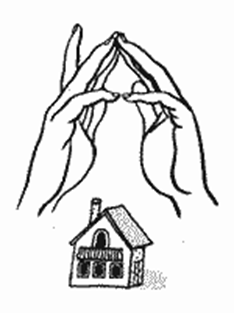 Ладони направлены под углом, кончики пальцев соприкасаются; средний палец правой руки поднят вверх, кончики мизинцев касаются друг друга, выполняя прямую линию (труба, балкон).На ёлку повесим игрушки,Переплетаем шнурок между пальцами рук от указательного до мизинцаГирлянду, флажки, мишуру,Переплетаем шнурок в обратную сторону от мизинца до указательногоИ прямо на самой макушкеНаматываем шнурок на большой палецПрикрепим большую звезду.Растопыриваем пальцы – «звезда»Пусть ёлочка наша сияетСжимаем и разжимаем кулак в ритм стихотворенияИ радость приносит семьеСняв шнурок, показываем двумя руками движение «фонарики»Пусть счастье она нам подаритХлопаем в ладошиИ папе, и маме, и мне!Показывает один, два и затем три пальцаЕлка быстро получается,Если пальчики сцепляются.Локотки ты подними,Пальчики ты разведи.Ладони от себя, пальчики пропускаются между собой (ладони под углом друг к другу). Пальчики выставляются вперед. Локотки к корпусу не прижимаются.По дорожке жук ползет,Правой рукой показываем движение жука, перебирая пальцами по столуДеткам он еду несёт:Ставим кулачок левой руки на «жука»Две травинки, крошку,Разгибаем на левой руке указательный палец, затем среднийЛистик, корень, мошку.Разгибаем далее безымянный, большой, мизинец.Зайцы в поле ловкоДёргают морковку.Кто её достанет,Тот и кушать станет!Указательный палец руки взрослого кладется на ладошку малыша с зайцами.Ать! Ать! Ать! Ать!Нелегко морковку рвать!Пальчики-зайчики (кроме большого) по очереди пытаются коснуться «морковки». Когда все зайчики морковку достали, палец отодвигается дальше к запястью.Зайчики по лесу шли,Большой палец пригибается к ладошке, а четыре пальчика-зайчика ритмично поворачиваются вместе с кистью то вправо, то влево.Зайца нового нашли.Большой палец распрямляется так, чтоб нарисованный на нем зайчик смотрел на остальных четырёхНи один не поленился,Зайцу в пояс поклонился:Четыре пальца вместе кланяются большому«Здравствуй!»«Здравствуй!»«Здравствуй!»«Здравствуй!»Указательный палец кланяется.Средний палец кланяется.Безымянный палец кланяется.Мизинец кланяется.Пятый палец  крепко спал.
Четвертый палец лишь дремал.
Третий палец засыпал.
Второй палец  все зевал.
Первый палец бодро встал, 
На зарядку всех поднял.Поочередно пригибать пальцы к ладошке, начиная с мизинца, затем большим пальцем касаться всех остальных “будить на зарядку”. После этого сделать зарядку – 5 раз разжать и сжать кулачок. Зайка взял свой барабанИ ударил – ТРАМ-ТРАМ-ТРАМДети сжимают пальцы в кулак, а затем указательный и средний- вверх и снова прижимают (ушки зайца)Тра-та-та, тра-та-та,Собирайся детвора!Безымянным пальцем и мизинцем по очереди стучат по большому пальцу.Раз, два, три, четыре, пять!Дети загибают пальцы по одномуМы во двор пошли гулять.«Идут по ладони указательным и средним пальцемБабу снежную лепили,«Лепят» комочек двумя ладонямиПтичек крошками кормили,Крошащие движения всеми пальцамиС горки мы потом катались,Ведут указательным пальцем правой руки по ладони левой рукиА ещё в снегу валялись.Поворачивают ладони вверх-внизВсе в снегу домой пошли.Отряхивают ладониСъели суп и спать легли.Движения воображаемой ложкой, руки под щёку.Здравствуй, солнце золотое!Здравствуй, небо голубое! Здравствуй, вольный ветерок, Здравствуй, маленький дубок!Мы живем в одном краю — Всех я вас приветствую!Пальцами правой руки по очереди «здороваться» с пальцами левой руки, похлопывая друг друга кончиками.У елки на пригоркеСпрятался зайчишка в норке.Левая ладонь почти горизонтальная, правая тоже. Указательный и мизинец правой руки упираются в указательный и мизинец левой. Средний и безымянный пальцы правой руки подняты и разведены в стороны (ушки). Большой палец прижат.Ушки длинные у зайки,Из кустов они торчат.Он и прыгает и скачет,Веселит своих зайчат.Пальчики в кулачок. Выставить вверх указательный пальцы. Ими шевелить в стороныЗайка в зеркальце глядитИ ушами шевелит.Левая ладонь кверху, делаем "козу". Сверху на нее накладываем правую руку, которая тоже изображает "козу" (тыльной стороной вверх). Выставляем вверх и вниз средние и безымянные пальцы обеих рук и двигаем ими в противоположные стороны.В кольцо свернулся как-то йогСоединяем пальцы в кольцо и, положив руки на стол, выполняем перекатывающие движения.Сложившись так, он навзничь лёг.Распрямляем ладоньИ я бы точно так же смог,Соединяем пальцы в кольцо и, положив руки на стол, выполняем перекатывающие движения.Коль был бы то не я, а йог.Распрямляем ладоньСколько птиц к кормушке нашей прилетело?Ритмично сжимают и разжимают кулачкиМы расскажем: две синицы, воробей, шесть щеглов и голубей, Дятел в пёстрых пёрышках. Разжимать по одному пальчику на каждой рукеВсем хватило зёрнышек!Сжимают и разжимают кулачкиЗадрожали ветви елей. Мы в восторге от качелей. Мы летаем вверх и вниз,Вместе с нами веселись.Упражнение выполнять вначале правой, затем левой рукой, а далее — двумя руками.От запястья кисти рук с прямыми сомкнутыми пальцами поднимать вверх, а затем, слегка согнув пальцы, мягко опускать внизУ кошкиной дочкиНа лапках коготочки. Ты их прятать не спеши, Пусть посмотрят малыши!Поджать подушечки пальцев правой руки к верхней части ладошки. Большой палец прижать к указательному. Произносить громко «мяу!» несколько раз. Можно продолжать игру со второй рукой. В заключение провести занятие двумя руками.Не кусай, комарик злой! Я уже бегу домой.Сжать кулачок. Указательный палец выдвинуть вперед (это — «хоботок», которым «комарик» пытается «укусить» ребенка). Мизинец и большой пальцы, расслабив, опустить вниз (это — «лапки»).Мягкой кисточкой покрашу Стульчик, стол и кошку Машу. Соединить все подушечки пальцев руки и движениями пальцев и запястья раскачивать кисть справа налево и наоборот. Вправо — пальцы раздвигать. Влево — мягко соединять подушечки пальцев.В лес корзинку я беруИ грибы в нее кладу.Ладони на себя, пальчики переплетаются и локотки разводятся в стороны. Ладони как бы разъезжаются, и между пальцами образуются зазоры. Большие пальчики образуют ручку.Колокольчик все звенит,Язычком он шевелит.Тыльные стороны рук обращены вверх, пальцы обеих рук скрещены, Средний палец правой руки опущен вниз, и ребенок им свободно вращает.А у кошки ушкиУшки на макушке,Чтобы лучше слышатьМышь в ее норушке.Средний и безымянный пальцы упираются в большой. Указательный и мизинец подняты вверх.У козы торчат рога,Может забодать она.Внутренняя сторона ладони опущена вниз. Указательный и мизинец выставлены вперед. Средний и безымянный прижаты к ладони и обхвачены большим.У лошадки вьется грива,Бьет копытами игриво.Правая ладонь на ребре от себя. Большой палец кверху. Сверху на нее накладывается левая ладонь под углом, образуя пальчиками гриву. Большой палец кверху. Два больших пальца образуют уши.Где ваши ладошки?Тук-тук-тук! (хором)Показывают руки, сложенные в кулачкиА в ладошках пальчики живутРаскрывают кулачки и показывают пальчики в движенииПальчики трудились, не ленились.Лепили, рисовали, строили, мяч катали.Имитируют соответствующее движениеХорошо поиграли!«Фонарики» рукамиА потом, а потом уснули…Медленно опускают руки внизЛистья солнцем наливались,Выполняют плавные взмахи рукамиЛистья солнцем пропитались.Плавные круговые движенияНалились, отяжелилиОбеими руками снизу вверхИ по ветру полетели.Покачивание подтянутыми рукамиЗашуршали по кустам,Потирание ладошкамиВидно их и тут и там.Показывают плавно в сторону то одной, то другой рукойВетер золото кружитДети кружатсяЗолотым дождёмПоднимают руки вверх и произносят звук «Ш…»Лодочка плывет по речке,Оставляя на воде колечки.Обе ладони поставлены на ребро, большие пальцы прижаты к ладоням (как ковшик).Пароход плывет по речке,И пыхтит он, словно печка.Обе ладони поставлены на ребро, мизинцы прижаты (как ковшик), а большие пальцы подняты вверхМы морковку посадили,Лето всё за ней следили.Зайчик, зайчик, в этот годНе ходи к нам в огород Играют двое. Один рисует на пальчиках любой руки зайчиков, а второй становится огородником. Огородник протягивает руку ладонью вверх, проговаривая четверостишие. Игрок-зайчик одним пальчиком быстро касается ладони огородника, а тот старается поймать зайчика, сжимая руку в кулак. Ничего проказить, в город к нам лазить!Если зайчик пойман, огородник держит его и грозит стишком. Как только все зайцы поманы, игроки меняются местами.Я веселый майский жук.Знаю все сады вокруг,Над лужайками кружу,А зовут меня Жу-жу...Сжать кулачок. Указательный палец и мизинец развести в стороны («усы»). Шевелить «усами».Вот дедушка,Вот бабушка, Вот папочка, Вот мамочка, Вот деточка моя, А вот и вся семья.Поочередно пригибать пальчики к ладошке, начиная с большого, а со слов «А вот и вся семья» второй рукой охватывать весь кулачок.Серенький комок сидитИ бумажкой все шуршит.Средний и безымянный пальцы упираются в большой. Указательный и мизинец согнуты в дуги и прижаты к среднему и безымянному пальцамМы на ёлке веселились,Хлопки в ладошиИ плясали, и резвились,Ритмичные удары кулачкамиПосле, добрый Дед МорозСжимают и расжимают курачкиНам подарки преподнес. Дал большущие пакеты,Рисуют руками кругВ них же вкусные предметы:ХлопкиКонфеты в бумашках синих,Орешки рядом с ними,Груша, яблоко, одинЗолотистый мандарин!Загибают на обеих руках пальчики, начиная с большого.На моей руке пять пальцев,Пять хватальцев, пять держальцев.Сжимаем и разжимаем кулачкиЧтоб играть, и чтоб пилить,Чтобы брать и чтоб дарить!Попеременно ударяем кулак о кулак и ладонь о ладоньИх нетрудно сосчитать:Раз, два, три, четыре, пять!Разжимаем пальчики на обеих руках, начиная с большогоВзял я ножницы из шкафа,Указательными и средними пальцами обеих рук изображаем ножницыВырезал флажок, жирафа,Делаем режущие движенияПирамидку,Складываем ладони домикомШишку…Сцепляем пальцы в «замок»Всю изрезал книжку!Показывает раскрытые  ладошкиМама очень удивилась,Разводим руки, показываем удивлениеОчень мама рассердилась:Грозим пальцем левой руки«Кто испортил книжку? Накажу мальчишку!»Грозим пальцем правой рукиНу-ка, братцы, за работу!Покажи свою охоту.Большому – дрова рубить.Печи все – тебе топить.А тебе – воду носить.А тебе – обед варить.А малышке – песни петь.Песни петь да плясать,Родных братьев забавлять.Дети разгибают пальцы на одной руке,  поочередно постукивая по ним указательным пальцем другой руки— Что стряслось у тети Вали?— У нее очки пропали! Нет очков у тети Вали — Очевидно, их украли!Образовать два кружка из больших и указательных пальцев обеих рук, соединив их.Раз, два, три, четыре, пять!Дети загибают пальцы, начиная с большогоБудем листья собирать.Сжимают и разжимают пальцыЛистья берёзы,Листья рябины,Листья тополя,Листья осины,Листья дуба мы соберём.Загибают пальцы, начиная с большогоМаме осенний букет отнесём.«Шагают» средним и указательным пальцамиБольшой палец – танцевал.
Указательный – скакал,
Средний палец – приседал,
Безымянный все кружился, 
А мизинчик – веселился.Пальцы сжаты в кулак. Поочередно разгибать их, начиная с большого. Затем повторить кистями-5 раз.У павлина хвост роскошныйСоединяем ладошки, раздвигая пальцы и поворачивая их по кругу.Прячет он его нарочно,Тесно соединяем пальцы, затем сцепляем «в замок».Чтобы птицы все другиеДелаем движения кистями рук, изображая полет  птицы.И свои хвосты любилиСоединяем ладошки, раздвигая пальцы и поворачивая их по кругу.Пальчик - мальчик, где ты был?
С этим братцем в лес ходил. 
С этим братцем щи варил.
С этим братцем кашу ел.
С этим братцем песни пел.Поочередно загибать пальцыДружно пальцы встали в ряд Показывают ладони с выпрямленными пальцами.Десять крепеньких ребят Сжимают пальцы в кулаки.Эти два – всему указка,Все покажут без подсказки.Показывают два указательных пальца, остальные пальцы придерживают большимиПальцы – два середнячка,
Два здоровых бодрячка.Касаются средними пальцами друг другаНу, а эти – безымянны,
Молчуны, всегда упрямы.Показывают безымянные пальцы, придерживая остальные пальцы большимиДва мизинца-коротышки 
Непоседы и плутишки.Показывают мизинцыПальцы главные средь них 
Два больших и удалых Показывают два больших пальцы, остальные  сжимают в кулакеПирожки мы испечём с разною начинкой:Пекут пирожкиИ с капустой,Загибают большие пальчики на обеих рукахИ с морковкой,Загибают указательныеС луком,Загибают средниеИ с картошкой,БезымянныеИз остатков тестаМизинцыКрендели мы слепим.Сгибают мизинцы и соединяют ихРаз, два, три, четыре, пять!Мы грибы идем искать.Этот пальчик в лес пошел.Этот пальчик гриб нашел.Этот пальчик чистить стал.Этот пальчик всё съел,От того и потолстелПоочередно сгибают пальцы, начиная с мизинцаУтром на лужайкеПосыпались зайкиРука с зайцами кладется на стол тыльной стороной внизЗдравствуй, солнце красное!Поднимается большой палецЗдравствуй, небо ясное!Поднимается указательный палец. Большой остаётся поднятым.Здравствуй, ёлка!Поднимается средний палец. Большой и указательный остаются поднятыми.Здравствуй, день!Поднимается безымянный палец. Большой, указательный и средний остаются поднятыми.Здравствуй, здравствуй, новый день!Пальчики уснули,В кулачок свернулись.Пальцы сжаты в кулачокОдин, два, три, четыре, пять!Пальцы выпрямляются по одномуЗахотели поиграть!Энергичное сжимание и разжимание пальцевЯ здороваюсь везде — Дома и на улице. Даже «здравствуй!» говорю Я соседской курице. Кончиком большого пальца правой руки поочередно касаться кончиков указательного, среднего, безымянного пальцев и мизинца. Проделать то же самое левой рукой.Мы посуду для ФедорыВымоем без уговоров:Моем вилку, чашку, ложку,Сковородку, поварёшку,Моем блюдце и стакан,И закроем крепко кран.Всю посуду мыПеремыли мы.Дети сжимают, разжимают кулачки.Трут одной ладошкой другую.Загибают пальчики по одному, начиная с большого.Опять трут ладошки.Загибают пальчикиВ руки взяв карандашиСжимаем руки в кулачкиНарисуют малышиКладем на стол тыльной стороной ладониСиним – много быстрых рек,Отгибаем несколько раз большой палец правой рукиБелым – долгожданный снег,Красным – божию коровку,А оранжевым – морковку(или нос снеговика),Черным цветом – паука,Отгибаем указательный правой руки, затем поочередно на каждый цвет по одному пальчикуЖёлтым – солнца в жаркий день,А зелёным – куст и ель.Серым нарисуют мышек,Цвет коричневый для шишек.Алым – розы лепесток…Переходим на левую руку и далее поочередно палец за пальцем.Зарисован весь листок!Расслабляющие легкие движения по столуНу и всё: карандашиПереворачиваем ладошки внутренней стороной вверхВсе собрали малыши.Быстро по одному пальчику собираем в кулакРучки, спляшите разок!Дети крутят «фонарики»Будет вам завтра пирог.Соединяют ладошкиАх, вы мои мастерички,Ладошки поворачивают вверхБыстрые ручки-сестричкиСжимают пальчикиЯблочный будет пирог,Соединяют ладошкиТолько спляшите разок.Крутят «фонарики»Солнце утром встало,Всех детишек приласкало!Руки ладошками вверхС добрым утром, глазки!С добрым утром, ушки!С добрым утром, ротик!С добрым утром, носик!С добрым утром ручки!Гладят поочередно глазки, ушки, ротик, носик, ручки.Вы проснулись?ХлопаютС добрым утром, ножки!Гладят ножкиВы проснулись?ТопаютС добрым утром, солнце!Протягивают руки навстречу солнцуРаз, два, три, четыре!Дети загибают пальцы, начиная с большогоМы с тобой снежок лепили.«Лепят», меняя положение ладонейРаз – подбросим,«Подбрасывают»Два – поймаем,Присекают, «ловят»Три – уроним«Роняют» - ладошки внизИ… Сломаем! ТопаютСкворец в скворечнике живетИ песню звонкую поет.Ладошки вертикально поставлены друг к другу, мизинцы прижаты (как лодочка), а большие пальцы загнуты вовнутрь.Ножки, спинка и сиденье –Вот вам стул на удивленье.Левая ладонь вертикально вверх. К ее нижней части приставляется кулачок (большим пальцем к себе).Если ребенок легко выполняет это упражнение, можно менять положение рук попеременно на счет раз.У стола четыре ножки,Сверху крышка, как ладошка.Левая рука в кулачок. Сверху на кулачок опускается ладошка.Если ребенок легко выполняет это упражнение, можно менять положение рук: правая в кулачке, левая ладонь сверху кулачка. Можно делать попеременно на счет раз.У собачки острый носик,Есть и шейка, есть и хвостик.Правая ладонь на ребро, на себя. Большой палец вверх. Указательный, средний и безымянный - вместе. Мизинец попеременно опускается и поднимается.На поляне теремок.Сложить ладони  "домиком".Дверь закрыта на замок, Сомкнуть пальцы в "замок".Из трубы идёт дымок, Сомкнуть пальцы в "колечки".Вокруг терема забор, Руки держать перед собой, пальцы растопырить.Чтобы не забрался вор. Щелчки пальцамиТук-тук-тук, Тук-тук-тук, Кулачком постучать по ладони.Открывайте, я ваш друг! Широко развести руки в стороны, затем ладони сомкнуть одну поперек другойУ улитки-крошки Подрастают рожки. Научу ее ходить, Если будут ножки.Пальцы сжать в кулачок. Выдвинуть указательный палец и мизинец. Продвигаясь медленно вперед, «улит ка» шевелит «усиками».Раз-два — шли утята. Три-четыре — за водой. А за ними плелся пятый, Позади бежал шестой. А седьмой от них отстал. А восьмой уже устал. А девятый всех догнал.А десятый испугался — Громко-громко запищал:— Пи-пи-пи — не пищи!— Мы тут рядом, поищи!Поочередно сгибать все пальцы правой (затем левой) руки, начиная с большого, а со звуков «Пи-пи-пи...» — ритмично сгибать и разгибать пальцы обеих рук.Горит на солнышке Флажок, Как будто я Огонь зажег.Четыре прямых пальца правой руки (кроме большого) плотно прижать друг к другу. Отвести правую руку в сторону. Развернуть ее так, чтобы большой палец, оттянутый до отказа, оказался внизу.Пальчики перебираемИ цепочку получаем.Большой и указательный пальцы левой руки в кольце. Через него попеременно пропускаются колечки из пальчиков правой руки: большой - указательный, большой средний и т. д. Это упражнение можно варьировать, меняя положения пальчиков. В этом упражнении участвуют все пальчики.Прилетели на цветокВыполняя «трепетание» пальцами, соединяем их в «кольцо».Шмель, пчела и мотылёк.Поочередно выпрямляем мизинец, безымянный и средний палец.Тесно на цветке, обидно.Собираем пальцы в кулак.И пальцы совсем не видноПоказываем пустую ладонь.«Топ-топ-топ!» — топают ножки. Мальчик ходит по дорожке.Указательный и средний пальцы правой (затем левой) руки «ходят» по столу.Наша Маша варила кашу.Кашу сварила, малышей кормила:Этому дала,Этому дала,Этому дала,Этому дала,А этому не дала.Он много шалил.Свою тарелку разбил.На первые две строчки чертить пальцем круги по ладошке. На следующие четыре строчки загибать пальцы с приговариванием соответствующих слов. Со словами седьмой строчки пальцами другой руки брать мизинчик и слегка покачивать.Надуваем быстро шарик.Он становится большой.Вдруг шар лопнул, воздух вышел –Стал он тонкий и худой.Все пальчики обеих рук в "щепотке" и соприкасаются кончиками. В этом положении дуем на них, при этом пальчики принимают форму шара. Воздух "выходит", и пальчики принимают исходное положение.Старший пальчик-мальчик МишаПоказываем большой палец, остальные пальцы сжатыПодарить решил братишкеПоказываем мизинецНовый синий карандаш:Зажимаем большим пальцем карандаш«На, бери, потом отдашь!»Передаем без помощи второй руки карандаш мизинцуМладший пальчик очень рад:Быстрые круговые движения кулачком« У меня отличный брат!Показываем жест «отлично», не выпуская карандашКарандаш верну обратно,Передаем карандаш большому пальцуХорошо, что брат нежадный».Разжимаем руки, предлагая всем карандашЭтот пальчик – дедушка,Этот пальчик – бабушка,Этот пальчик – папочка,Этот пальчик – мамочка,Этот пальчик – Я,Вот и вся моя семья!Дети поочередно разгибают пальчики, сначала на одной руке, а затем на другой, начиная с большого.Этот пальчик хочет спать,Этот пальчик – прыг в кровать!Этот пальчик прикорнул,Этот пальчик уж уснул,Тише, пальчик, не шуми!Братиков не буди…Встали пальчики! Ура! В детский сад идти пора!Дети поочередно сгибают пальцы